ПОСТАНОВЛЕНИЕ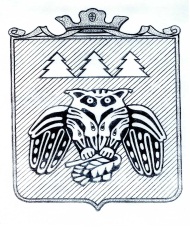  администрации  муниципального образования муниципального района «Сыктывдинский»«Сыктывдiн» муниципальнöй районса  юралысьлöн-районлöн администрацияса юрнуöдлысьлöнШ У Ö Мот 31 августа  2016 года                                                                                              № 8/1267О внесении изменений в Приложение к  постановлению администрации МО МР  «Сыктывдинский» от 25.06.2014 года № 6/1155 «Об утверждении муниципальной программы  МО МР «Сыктывдинский»  «Развитие экономики» на период до 2020 года»Руководствуясь частью 1 статьи 179 Бюджетного кодекса Российской Федерации, пунктом 9 части 1 статьи 17 Федерального закона от 06.10.2003 №131-ФЗ «Об общих принципах организации местного самоуправления в Российской Федерации»,  администрация муниципального образования муниципального района "Сыктывдинский"       ПОСТАНОВЛЯЕТ:Внести в Приложение к постановлению администрации муниципального образования муниципального района "Сыктывдинский" от 25.06.2014 года № 6/1155 «Об утверждении муниципальной программы   МО МР «Сыктывдинский»  «Развитие экономики» на период до 2020 года» изменения согласно приложению.Контроль за выполнением данного постановления возложить на заместителя руководителя администрации муниципального района Долингер Н.В..Настоящее постановление вступает в силу с момента подписания.Руководитель администрациимуниципального района                                                                                            О.А.ЛажаневПриложение к постановлению администрации МО МР «Сыктывдинский»от 31 августа  2016 года №/8/1267Изменения в Приложение к постановлению администрации муниципального образования муниципального района "Сыктывдинский"  от 25.06.2014 года № 6/1155 «Об утверждении муниципальной программы   МО МР «Сыктывдинский»  «Развитие экономики» на период до 2020 года»Строку «Объемы финансирования программы» Паспорта муниципальной программы муниципального образования муниципального района «Сыктывдинский» «Развитие экономики» на период до 2020 года»  и раздел 8 «Ресурсное обеспечение муниципальной программы» изложить в следующей редакции: «Общий объём финансирования Программы на 2015 - 2020 годы предусматривается в размере 27731,3212 тыс. рублей, в том числе:за счет средств федерального бюджета – 15559,8285 тыс. рублей.за счёт средств бюджета Республики Коми – 6999,493 тыс. рублей;за счёт средств местного бюджета – 5172,0 тыс. рублей;Прогнозный объём финансирования Программы по годам составляет:за счёт средств федерального бюджета 2015 год – 11139,7495 тыс. рублей;2016 год -  4420,079 тыс. рублей;2017 год – 0 тыс. рублей;2018 год – 0 тыс. рублей;2019 год – 0 тыс. рублей;2020 год – 0 тыс. рублей;за счёт средств бюджета Республики Коми:2015 год – 4734,77 тыс. рублей;2016 год -  2264,723 тыс. рублей;2017 год – 0 тыс. рублей;2018 год – 0 тыс. рублей;2019 год – 0 тыс. рублей;2020 год – 0 тыс. рублей;за счёт средств местного бюджета:2015 год – 1300,0 тыс. рублей;2016 год -  3522,0 тыс. рублей;2017 год – 350,0 тыс. рублей;2018 год – 0 тыс. рублей;2019 год – 0 тыс. рублей;2020 год – 0 тыс. рублей.Объём бюджетных ассигнований уточняется ежегодно при формировании бюджета МО МР «Сыктывдинский» на очередной финансовый год и плановый период и при внесении изменений в бюджет муниципального района «Сыктывдинский».».Строку «Общий объём финансирования подпрограммы 2 «Малое и среднее предпринимательство в МО МР «Сыктывдинский» и раздел 6. «Ресурсное обеспечение подпрограммы» изложить в следующей редакции: «Общий объём финансирования на 2014 - 2020 годы предусматривается в размере  25406,9015 тыс. рублей, в том числе:за счет средств муниципального бюджета 3672,0 тыс. рублей;за счет средств республиканского бюджета Республики Коми 6175,073 тыс. рублей.за счет средств федерального бюджета 15559,8285 тыс. руб.2015 год – 11139,7495 тыс. рублей;2016 год -  4420,079 тыс. рублей;2017 год – 0 тыс. рублей;2018 год – 0 тыс. рублей;2019 год – 0 тыс. рублей;2020 год – 0 тыс. рублей;за счёт средств бюджета Республики Коми:2015 год – 4410,35 тыс. рублей;2016 год -  1764,723 тыс. рублей;2017 год – 0 тыс. рублей;2018 год – 0 тыс. рублей;2019 год – 0 тыс. рублей;2020 год – 0 тыс. рублей;за счёт средств местного бюджета:2015 год – 300,0 тыс. рублей;2016 год -  3072,0 тыс. рублей;2017 год – 300,0 тыс. рублей;2018 год – 0 тыс. рублей;2019 год – 0 тыс. рублей;2020 год – 0 тыс. рублейОбъём бюджетных ассигнований уточняется ежегодно при формировании бюджета муниципального района «Сыктывдинский» на очередной финансовый год и плановый период и при внесении изменений в бюджет муниципального района «Сыктывдинский».».В таблице №3 «Ресурсное обеспечение реализации муниципальной программы за счет средств бюджета муниципального района «Сыктывдинский»:- строку «Муниципальная программа» изложить в следующей редакции:«»;- строку «Подпрограмма 2»  и мероприятия подпрограммы изложить в следующей редакции:«».- строку «Подпрограмма 3»  и основные мероприятия 3.1.1. и 3.1.2. подпрограммы изложить в следующей редакции:- дополнить основное мероприятие 3.1.2. мероприятием  3.1.2.4 следующего содержания:- изложить основное мероприятие 3.1.3. и мероприятие 3.1.3.6 в следующей редакции:В таблице №4 Ресурсное обеспечение и прогнозная (справочная) оценка расходов местного бюджета, республиканского бюджета Республики Коми (с учетом средств федерального бюджета), бюджетов государственных внебюджетных фондов Республики Коми и юридических лиц на реализацию целей муниципальной программы:- строку «Муниципальная программа»  и «подпрограммы 2 и 3»изложить в следующей редакции:».Муниципальная программаРазвитие экономикиВсего27731,321217174,519210006,802550,0Муниципальная программаРазвитие экономикиАдминистрация МО МР «Сыктывдинский»/Отдел экономического развитияПодпрограмма 2Малое и среднее предпринимательствоВсегоВсего201520162017Подпрограмма 2Малое и среднее предпринимательствоВсего25406,901515850,09959256,802300Основное мероприятие 2.1.1Финансовая поддержка субъектов малого и среднего предпринимательства:АМО «Сыктывдинский»/ОЭР25406,901515850,09959256,802300мероприятие 2.1.1.1.субсидирование части расходов субъектов малого предпринимательства, связанных с началом предпринимательской деятельности (гранты)1000600200300мероприятие 2.1.1.2.субсидирование части расходов субъектов малого и среднего предпринимательства, крестьянских (фермерских) хозяйств, сельскохозяйственных  кооперативов, связанных с приобретением  и обновлением основных средств23382,701514325,89959056,8020Под-программа 3 Развитие въездного и внутреннего туризма в МО МР «Сыктывдинский»ВсегоВсего201520162017Под-программа 3 Развитие въездного и внутреннего туризма в МО МР «Сыктывдинский»Всего778,0400,0178,0200,0Основное мероприятие 3.1.1Разработка и реализация приоритетных проектов в сфере туризмаУправление культуры администрации МО МР «Сыктывдинский»400,0300,00100,0Мероприятие 3.1.1.1.Реализация на территории МО МР «Сыктывдинский»  мероприятий по развитию событийного туризма:- фестивалей народной песни «Завалинка»; - иных мероприятий. Управление культуры администрации МО МР «Сыктывдинский»400,0300,00100,0Основное мероприятие 3.1.2.Развитие и укрепление материально-технической базы туризмаУправление культуры администрации МО МР «Сыктывдинский»278,050,0178,050,0Мероприятие 3.1.2.3.подготовка дорожных указателей к объектам культурного наследия и  объектам инфраструктуры туризмаУправление культуры администрации МО МР «Сыктывдинский»200,050,0100,050,0Мероприятие3.1.2.4Обновление основных средств МБУК «Сыктывдинский  дом народных ремесел «Зарань»Управление культуры администрации МО МР «Сыктывдинский»Всего201520162017Мероприятие3.1.2.4Обновление основных средств МБУК «Сыктывдинский  дом народных ремесел «Зарань»Управление культуры администрации МО МР «Сыктывдинский»78,0078,00Основное мероприятие 3.1.3Подготовка и продвижение турпродукта на рынке туристических услугУправление культуры администрации МО МР «Сыктывдинский»100,050,0050,0Мероприятие 3.1.3.6.Выпуск  сувенирной продукции с использованием бренда и его элементовУправление культуры администрации МО МР «Сыктывдинский»100,050,0050,0СтатусНаименование муниципальной программы, подпрограммы муниципальной программы, ведомственной целевой программы, основного мероприятияИсточник финансирования Оценка расходов 
(тыс. руб.), годыОценка расходов 
(тыс. руб.), годыОценка расходов 
(тыс. руб.), годыОценка расходов 
(тыс. руб.), годыОценка расходов 
(тыс. руб.), годыОценка расходов 
(тыс. руб.), годыСтатусНаименование муниципальной программы, подпрограммы муниципальной программы, ведомственной целевой программы, основного мероприятияИсточник финансирования 201520162017201820192020123456789Муниципальная программаРазвитие экономикиВсего:17174,519510006,802550000Муниципальная программаРазвитие экономикиместные бюджеты1300,03325,0550,0000Муниципальная программаРазвитие экономики- из них за счет средств:республиканского бюджета Республики Коми, в том числе:4734,772264,7230000Муниципальная программаРазвитие экономикифедерального бюджета11139,74954420,0790000Муниципальная программаРазвитие экономикигосударственные внебюджетные фонды000000Муниципальная программаРазвитие экономикиюридические лица**000000Муниципальная программаРазвитие экономикисредства от приносящей доход деятельности000000Подпрограмма 2Малое и среднее предпринимательство в МО МР «Сыктывдинский»всего15850,09959256,802300000Подпрограмма 2Малое и среднее предпринимательство в МО МР «Сыктывдинский»местные бюджеты*300,03072,0300,0000Подпрограмма 2Малое и среднее предпринимательство в МО МР «Сыктывдинский»- из них за счет средств:республиканского бюджета Республики Коми, в том числе:4410,351764,7230000Подпрограмма 2Малое и среднее предпринимательство в МО МР «Сыктывдинский»федерального бюджета11139,74954420,0790000Подпрограмма 2Малое и среднее предпринимательство в МО МР «Сыктывдинский»государственные внебюджетные фонды 000000Подпрограмма 2Малое и среднее предпринимательство в МО МР «Сыктывдинский»юридические лица**000000Подпрограмма 2Малое и среднее предпринимательство в МО МР «Сыктывдинский»средства от приносящей доход деятельности000000Основное мероприятие 2.1.1Финансовая поддержка субъектов малого и среднего предпринимательства:всего15850,09959256,802300,0000Основное мероприятие 2.1.1Финансовая поддержка субъектов малого и среднего предпринимательства:местные бюджеты*300,03072,0300,0000Основное мероприятие 2.1.1Финансовая поддержка субъектов малого и среднего предпринимательства:- из них за счет средств:республиканского бюджета Республики Коми, в том числе:4410,351764,7230000Основное мероприятие 2.1.1Финансовая поддержка субъектов малого и среднего предпринимательства:федерального бюджета11139,74954420,0790000Основное мероприятие 2.1.1Финансовая поддержка субъектов малого и среднего предпринимательства:государственные внебюджетные фонды 000000Основное мероприятие 2.1.1Финансовая поддержка субъектов малого и среднего предпринимательства:юридические лица**000000Основное мероприятие 2.1.1Финансовая поддержка субъектов малого и среднего предпринимательства:средства от приносящей доход деятельности000000Основное мероприятие 3.1.1Разработка и реализация приоритетных проектов в сфере туризмавсего300,00100,0000Основное мероприятие 3.1.1Разработка и реализация приоритетных проектов в сфере туризмаместные бюджеты*300,00100,0000Основное мероприятие 3.1.1Разработка и реализация приоритетных проектов в сфере туризма- из них за счет средств:республиканского бюджета Республики Коми, в том числе:000000Основное мероприятие 3.1.1Разработка и реализация приоритетных проектов в сфере туризмафедерального бюджета000000Основное мероприятие 3.1.1Разработка и реализация приоритетных проектов в сфере туризмагосударственные внебюджетные фонды 000000Основное мероприятие 3.1.1Разработка и реализация приоритетных проектов в сфере туризмаюридические лица**000000Основное мероприятие 3.1.1Разработка и реализация приоритетных проектов в сфере туризмасредства от приносящей доход деятельности000000Основное мероприятие 3.1.2.Развитие и укрепление материально-технической базы туризмавсего50,0178,050,0000Основное мероприятие 3.1.2.Развитие и укрепление материально-технической базы туризмаместные бюджеты*50,0178,050,0000Основное мероприятие 3.1.2.Развитие и укрепление материально-технической базы туризма- из них за счет средств:республиканского бюджета Республики Коми, в том числе:000000Основное мероприятие 3.1.2.Развитие и укрепление материально-технической базы туризмафедерального бюджета000000Основное мероприятие 3.1.2.Развитие и укрепление материально-технической базы туризмагосударственные внебюджетные фонды 000000Основное мероприятие 3.1.2.Развитие и укрепление материально-технической базы туризмаюридические лица**000000Основное мероприятие 3.1.2.Развитие и укрепление материально-технической базы туризмасредства от приносящей доход деятельности000000